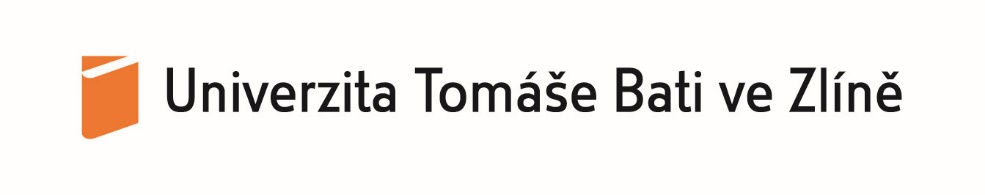 Materiál pro jednání Akademického senátu UTB ve Zlíně dne 6. 4. 2021 Věc: Projednání návrhu na vyjádření AS UTB k udělení předchozího písemného souhlasu Správní radou UTB ve Zlíně k pořízení dále uvedených nemovitostí do vlastnictví UTB ve Zlíně.Sportovní aktivity na UTB jsou realizovány Ústavem tělesné výchovy, který je organizačně začleněn na Fakultě managementu a ekonomiky. Výuka sportovních aktivit a zajištění volnočasových aktivit studentů a zaměstnanců je v současnosti limitováno nedostatkem vhodných vlastních sportovišť, která by komplexně pokrývala potřeby pro pedagogické aktivity a zároveň poskytovala reprezentativní zázemí pro další rozvoj v oblasti univerzitního sportu. Předmětem záměru je nákup (a následná částečná rekonstrukce) multifunkčního sportoviště, které by z větší části uspokojilo potřeby pro zajištění a rozvoj sportovních aktivit na UTB. V současné době jsou k prodeji následující pozemky a objekty:Budova na adrese Růmy č. p. 5470 (stavba občanského vybavení) postavená na pozemku p. č. 8684, zastavěná plocha a nádvoří 1 703 m2. Způsob využití: 5470/1 byt (podíl na společných částech domu a pozemku 85/1000),5470/2 jiný nebytový prostor (podíl na společných částech domu a pozemku 639/1000)5470/3 jiný nebytový prostor (podíl na společných částech domu a pozemku 21/1000)5470/4 jiný nebytový prostor (podíl na společných částech domu a pozemku 28/1000)5470/5 jiný nebytový prostor (podíl na společných částech domu a pozemku 218/1000)5470/6 garáž (podíl na společných částech domu a pozemku 9/1000)To vše zapsáno na LV č. 25978 pro katastrální území Zlín, obec Zlín u Katastrálního úřadu pro Zlínský kraj, katastrální pracoviště Zlín.Parcela č. 1090/10 o výměře 3363 m2, ostatní plocha (sportoviště a rekreační plocha)Parcela č. 1090/117 o výměře 738 m2, ostatní komunikaceUvedené nemovitosti jsou zapsány na LV č. 18838 pro katastrální území Zlín, obec Zlín u Katastrálního úřadu pro Zlínský kraj, katastrální pracoviště Zlín.Ve prospěch parcel č. 1090/10 a č. 1090/117 je zřízeno věcné břemeno chůze a jízdy s povinností pro p, č, 1090/70 (úplatné).Ve prospěch parcel č. 1090/10 a č. 1090/117 je dále zřízeno věcné břemeno chůze a jízdy s povinností pro p, č, 1090/26 a 1090/57 (úplatné).Všechny nemovitosti jsou v památkové zóně.Vlastníky výše uvedených nemovitostí jsou:Mgr. MgA. Střítežský Jan, Vojtěšská 210/4,110 00  Praha 1             podíl 7/10Müllerová Ilona, Kamenná 2674, 760 01  Zlín                                   podíl 2/10Střítežská Daniela, Růmy 5470, 760 01  Zlín                                     podíl 1/10Cena nemovitosti 53 mil. Kč.Dispozice areálu - objekt tvoří 3 samostatně funkční celky:Převážnou objemovou část tvoří hala pro 2 tenisová a 4 badmintonová hřiště a příslušenství pro obsluhu a převlékání hostů. Kapacita haly je 60 cvičících.V 1. PP jsou situovány 3 menší tělocvičny, dětský koutek, sociální zázemí  a prostory pro obsluhu (bar). Garáž je využívána jako skladovací a manipulační prostor.Další částí jsou: samostatný byt (hlavní obytná část 4+kk) a nebytové jednotky pro hosty 1+kk a 2+kk v prostoru pod halou. K bytu je přidružen bazén, dostupný výtahem.Aktuálně vázne na části nemovitostí nájemní smlouva, která končí dne 31. července 2021. Pokud ovšem nebude včas vypovězena, je z textu smlouvy zřejmé skoro automatické prodloužení nájmu o další období. Vzhledem k omezeným použitelným finančním zdrojům UTB nelze v žádném případě uvažovat o prodloužení nájemní smlouvy, pokud dojde k pořízení objektu.Vzhledem k tomu, že v souladu s ust. § 9 odst. 2 písm. c) zákona č. 111/1998 Sb., o vysokých školách, v platném znění (dále jen „zákon“), se Akademický senát veřejné vysoké školy vyjadřuje zejména k právním jednáním, která vyžadují souhlas správní rady veřejné vysoké školy podle § 15 odst. 1 písm. a) až d) zákona, žádám Akademický senát Univerzity Tomáše Bati ve Zlíně o vyjádření k výše uvedenému záměru Univerzity Tomáše Bati ve Zlíně.
Návrh usnesení:Akademický senát UTB ve Zlíně projednal a souhlasí se záměrem UTB ve Zlíně ve věci pořízení budovy na adrese Růmy č. p. 5470 postavené na pozemku p. č. 8684, zastavěná plocha a nádvoří 1 703 m2, zapsáno na LV č. 25978 pro katastrální území Zlín, obec Zlín u Katastrálního úřadu pro Zlínský kraj, katastrální pracoviště Zlín. Dále s pořízením pozemku parcela č. 1090/10 o výměře 3363 m2, ostatní plocha a pozemku parcela č. 1090/117 o výměře 738 m2, ostatní komunikace, zapsáno na LV č. 18838 pro katastrální území Zlín, obec Zlín u Katastrálního úřadu pro Zlínský kraj, katastrální pracoviště Zlín.Kvestor